Lesson #TEST: This is a TestUNIT
3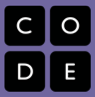 Overview			This is just to test uploading files to the forum.Lesson SummaryProvide an overview of the various parts of the lesson (especially important if you suggest changing the lesson sequence)Then, list the lesson sequence. First activity - Second activity, etc. CS Content				Provide a brief overview the CS content covered in this lesson.ObjectivesStudents will be able to:upload a file to the forumMaterials and PrepResourcesStudent DocumentsCode StudioVideoAssessmentsNotes